花蓮縣 明廉  國民小學 112  學年度 四 年級第 一 學期校訂課程計畫  設計者：＿溫暖小太陽教學群課程類別：    1.■統整性主題/專題/議題探究課程：  溫暖小太陽(團隊合作)                 2.其他類課程：□本土語文/臺灣手語/新住民語文□服務學習□戶外教育□班際或校際交流□自治活動□班級輔導□學生自主學習學習節數：每週（ 1 ）節，實施(  4  )週，共(  4  )節。素養導向教學規劃：附件一：故事一則附件二：合作學習單一盤水餃的故事從前，有一個老農夫，他有三個兒子，這三個兒子雖然都很聰明，但是常常意見不合而吵架，有時候吵得非常厲害，讓老農夫頭痛不已。老農夫一直想要想個辦法讓他的三個兒子能夠和睦相處並且團結在一起。他每天從早到晚不斷的思考，想到頭髮都白了。有一天，他看到他的老婆在廚房煮水餃的時候，突然想到了一個好辦法。於是，在吃晚餐的時候，老農夫叫他老婆端出一盤很普通的水餃，趁他的三個兒子正狼吞虎嚥吃著桌上那一道道美味的佳餚，並將熱騰騰的水餃放在他們的面前時，老農夫從容的說：「這雖然是一盤很普通的水餃，但它需要社會上很多不同的人努力工作，互相配合才能完成，所以你們也需要互相合作，團結在一起才能開創一番事業來。」他的三個兒子聽了以後，都露出不耐煩的臉色。老農夫接著又說：「如果你們能不去市場購買別人的食材，完全用自己的雙手去耕種、飼養豬隻來完成這樣的一盤水餃，這樣就可以獲得我收藏的三袋黃金。」他的三個兒子聽了以後，知道有這麼大的獎賞，就紛紛表示同意。他的三個兒子經過了很多努力後，都發現不能獨立完成這項工作。於是，他們開始互相討論約定有人種菜，有人種小麥，還有人養豬。於是，老大自己蓋了一個豬圈，買了幾隻小豬，並利用廚餘開始餵養小豬。老二開始整地、犁田、播種、種植小麥。老三也開始整地、犁田、播種、種植蔬菜。可是，事情沒有這麼順利，種植期間，遇到了風災、水災和蟲害，豬隻也遇到了瘟疫，但是為了要得到黃金，他們一一想辦法克服，終於經過幾個月後，小麥收成了，菜也長大了，豬也長大了，他們做水餃的食材都齊全了。他們三兄弟開始磨麥子、揉麵糰、擀麵皮、殺豬、剁肉醬和切青菜，努力的把這些食材做成一盤水餃，要拿去給他們的父親品嚐，好領取他們的獎賞。老農夫看到了這一盤水餃很滿意，在發黃金給他的兒子們之前，想聽聽他們的感想。老大說：「遇到瘟疫和其他困難的時候，有兄弟們的幫忙才能度過難關！」老二也表示說：「在種小麥遇到了風災、水災和蟲害的時候，也是有兄弟們的幫忙才能度過難關！」老三說：「我也一樣！」聽完他們的說法後，老農夫很高興的把三袋金子分給他們，最高興的是看到他的三個兒子們都能體會到分工合作的重要性，並且都能團結在一起。從此，三兄弟都能互相幫助，和睦相處，並利用金子當資本，共同開創一番大事業！【附件二】合作學習單班級：四年（  ）班   座號：（      ）姓名：（               ）2.省思：花蓮縣 明廉  國民小學 112  學年度 四 年級第 二 學期校訂課程計畫  設計者：＿溫暖小太陽教學群一、課程類別：    1.■統整性主題/專題/議題探究課程：  溫暖小太陽(團隊合作)                 2.其他類課程：□本土語文/臺灣手語/新住民語文□服務學習□戶外教育□班際或校際交流□自治活動□班級輔導□學生自主學習學習節數：每週（ 1 ）節，實施( 4 )週，共( 4 )節。三、素養導向教學規劃：《石頭湯閱讀學習單》       年  班    座號 ：    姓名：內容大意：一個歷經災難的村子，使得人與人之間彼此不信任。三個和尚來到這個村子。大和尚想到讓村子的人們明白什麼是「快樂」的方法。他在一個鍋子裡放三個石頭煮「石頭湯」。奇特的石頭湯果然引來村人的好奇與注意，和尚引導村人不自覺地拿出家裡有的東西，加入湯鍋中，漸漸得石頭湯變得越來越香了。美味的石頭讓大家在一同享用，也從體驗中了解「分享讓人更富足」，原來快樂可以像煮石頭湯一樣得容易啊！回答問題：為什麼村民對待和尚的態度都很冷漠呢？和尚剛開始煮的湯裡有哪些東西？最後石頭湯裡放了哪些東西進去？村民喝完石頭湯後，得到了什麼？如果是你做石頭湯，想放什麼材料到鍋子裡呢？畫畫看，並著上顏色。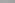 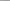 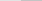 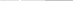 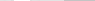 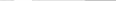 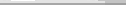 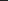 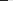 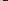 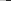 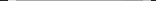 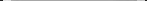 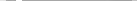 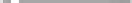 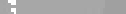 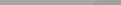 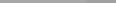 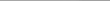 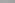 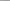 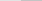 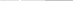 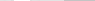 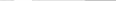 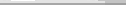 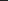 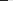 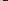 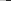 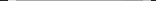 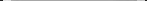 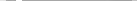 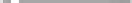 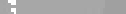 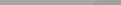 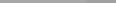 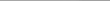 教學期程核心素養/校本素養學習目標/學習重點單元/主題名稱與活動內容節數教學資源評量方式融入議題實質內涵備註(如協同方式/申請經費)第1週A2 系統 思考與 解決問題C1道 德 實 踐與 公 民 意識品德發展層面/透過活動在完成自己應完成的工作時，會主動向他人請求協助。引起動機：一.繪本影片：拔呀！拔呀！拔羅蔔（文建會兒童文化館繪本花園https://children.moc.gov.tw/book/214950 ）二.提問發表＊想一想，一個人的力量和多人的力量對於任務的完成，有何不同？發展活動：一.遊戲：誰來挑戰1.材料：＊粗繩四條           ＊重物（書桌、器材）2.方式：＊將粗繩綁在重物上，選一位學生拉繩子，來移動重物，若無法移動，再選一位來協助，若不成，再添一位，直到可以移動重物為止。＊示範雙向、三向或四向來拉繩子，結果？ 二.觀察發表：1.結論參考：雖然使用相同力氣，卻無法移動重物，唯有全隊朝同一方向使力，才能達成目標。2.腦力激盪：＊日常生活中，還有何種情況，需要大家分工合作？＊分工合作時，需注意哪些事情？要有怎樣的態度？統整活動：＊指導學習單第一大題-【附件】1電腦、單槍投影機、童軍繩四條學習單能安靜的欣賞與聆聽能清楚說出自己的想法能互助合作，用心觀察能清楚說出自己的看法能和同學平和的完成打掃工作能完成學習單【品德教育】品E3溝通合作與和諧人際關係第2週A2 系統 思考與 解決問題C1道 德 實 踐與 公 民 意識品德實踐能力與行動/透過分組遊戲，培養和他人一起完成事情的能力。引起動機：合作小故事：一盤水餃（教育部品德教育資源網）【附件一】二.提問發表＊聽完故事後，想一想:三個兒子如何完成老農夫的這項任務？發展活動：一、分組遊戲：發生了什麼事？方式：1.以布幕（電腦螢幕）做隔離，教師在布幕後方製造各種聲響（約30秒）。2.全班分成4~5組，教師在製造聲響時，全班仔細傾聽有幾種聲音（只聽一次，可事先準備紙筆紀錄），聽完後各組依照聲音出現順序，進行情節討論。3.討論後，由一人口述情節，其他人配合即興演出。综合活動：＊優點大轟炸：1.剛才各組的表演，有哪些地方值得稱讚，請搶答（大聲說出來）。2.學習單第二大題-【附件二】1故事螢幕、各項製造聲響工具學習單能安靜聆聽能清楚說出自己的想法能和同學平和的完成表演能表現出樂於參與活動的態度能完成學習單【品德教育】品E3溝通合作與和諧人際關係第3週A2 系統 思考與 解決問題C1道德 實踐與 公民意識品德發展層面/透過活動在完成自己應完成的工作時，會主動和他人合作。引起動機：一. 請小朋友一起跟老師玩個小遊戲，當你們聽到鈴鼓的聲音時就做高人走路的樣子，當聽到哨子的聲音時就做矮人走路的樣子。二.提問發表＊想一想，一個人的力量和多人的力量對於任務的完成，有何不同？發展活動：一探索“兩人三足”的遊戲方法請學生想想如果把兩個人的一隻腳綁在一起你們應該怎麼走才能比較快，並且不摔倒呢？(如何走比較好)二.觀察發表：教師介紹遊戲的名稱並示範玩法師：我們一起給這個遊戲取一個好聽的名稱叫“兩人三足”遊戲，玩的時候一定要記住同時先出綁在一起的那隻腳，然後另一隻腳在往錢邁，千萬不能著急的走，只有這樣才不容易摔倒。統整活動：和好朋友綁住腳，注意兩個人相互合作時一定要考慮對方儘量和同伴協調一致。1電腦、單槍投影機、童軍繩四條能安靜的欣賞與聆聽能清楚說出自己的想法能互助合作，用心觀察能清楚說出自己的看法【品德教育】品E3溝通合作與和諧人際關係第4週A2 系統 思考與 解決問題C1道德實踐與公民意識品德實踐能力與行動/透過分組遊戲，培養和他人一起完成事情的能力。引起動機：上一節我們玩了什麼遊戲？有很多對小朋友合作的都不錯，下次我們就一起來一次比賽，看看哪組最厲害。發展活動：一、分組遊戲：五人四腳本項比賽為的接力賽，分為兩隊，每隊選出五名選手，分為兩組，兩隊選手並肩而立，用布條將兩人中間的兩腿綁上，然後跑到終點，終點的另外兩選手準備，當前一組選手跑到他們身邊時開始跑回終點。综合活動：＊原來可以這樣做：剛剛進行的活動，有哪些地方你觀察到值得學習，如：一起說說該怎樣走就能走得既快又穩？請分享。1能安靜聆聽能表現出樂於參與活動的態度能清楚說出自己的看法【品德教育】品E3溝通合作與和諧人際關係＊我今天負責的工作是什麼？＊我覺得在合作的過程中，我替自己打幾分？（滿分100）＊假如今天的工作，只有我一個人來做，結果可能會怎樣？＊今天的活動裡，你覺得誰得角色最重要？為什麼？教學期程核心素養/校本素養學習目標/學習重點單元/主題名稱與活動內容節數教學資源評量方式融入議題實質內涵備註(如協同方式/申請經費)第1週C2人際關係與團隊合作。具備友善的人際情懷及與他人建立良好的互動關係，並發展與人溝通協調、包容異己、社會參與及服務等團隊合作的素養。綜-E-C2
理解他人感受，樂於與人互動，學習尊重他人，增進人際關係，與團隊成員合作達成團體目標。單元名稱：合作才能向前走活動一：過河拆橋1.教師建立情境：我們要經過一條湍急的河流，各組都有四片巧拼地墊，這就是我們造橋的材料。2.規則：布告欄為起點，黑板為對岸，組員運用手上的巧拼搭橋，拆橋頭放橋尾向前推進，組員不能離開巧拼地墊，看哪一組先抵達對岸。活動二：引導反思1.討論題目：「如何才能更快抵達終點?」2.討論題目：「在遊戲過程中有什麼困難點?」3.討論題目：「這個遊戲在告訴我們什麼?」活動三：在引導反思後再玩一次「過河拆橋」，提醒學生運用剛才討論的方法，創造比上次更快的成績。1節巧拼地墊20片(五組，每組四片)1.口頭發表2.實作表現3.課堂觀察4.同儕互評品德教育議題(品E3溝通合作與和諧人際關係。)第2週C2人際關係與團隊合作。具備友善的人際情懷及與他人建立良好的互動關係，並發展與人溝通協調、包容異己、社會參與及服務等團隊合作的素養。綜-E-C2
理解他人感受，樂於與人互動，學習尊重他人，增進人際關係，與團隊成員合作達成團體目標。單元名稱：地殼大變動活動一：地殼大變動1.教師建立情境：我們現在站在一片隨時沉沒的島嶼上，要如何才能全員存活，要靠你我的努力。2.規則：各組有九片巧拼地墊(上面有標記數字1~9)，組員可以隨意拼排。教師會隨機使一號碼地墊號碼「沉沒」，即抽掉該號碼的地墊，組員踏出地墊外就出局了。最後存留的組員多則獲勝。活動二：引導反思1.討論題目：「如何才能保留更多組員?」2.討論題目：「在遊戲過程中有什麼困難點?」3.討論題目：「這個遊戲在告訴我們什麼?」活動三：在引導反思後再玩一次「地殼大變動」，提醒學生運用剛才討論的方法，創造比上次更快的成績。1節巧拼地墊45片(五組，每組9片)1.口頭發表2.實作表現3.課堂觀察4.同儕互評品德教育議題(品E3溝通合作與和諧人際關係。)第3週C2
人際關係與團隊合作理解何謂「團隊合作」單元一：石頭湯活動一：繪本閱讀請小朋友由故事名稱推測內容。繪本閱讀影片連結(播放時間9:23)https://www.youtube.com/watch?v=tkPBVhybgzk提問請同學思考:(一)究竟發生了什麼事，造成山下的村民對待和尚的態度都很冷漠呢？ (二)為什麼和尚要煮石頭湯 給村民喝？(三)誰借來大鍋子給和尚煮石頭湯呢？ (四)數數看，書中石頭湯裡一共放了幾樣東西 (五)如果是你，你會想放什麼材料到鍋子裡呢？ (六)你覺得村民喝完石頭湯後，獲得快樂了嗎？為什 麼？1石頭湯影片及繪本影片觀賞是否專心口頭發表品德教育(品 E3 溝通合作與和諧 人際關係。)第4週C2
人際關係與團隊合作理解何謂「團隊合作」單元一:石頭湯活動二: 角色扮演及學習單討論和習寫角色安排:和尚、村民狀況演練及反思. 為什麼村民對待和尚的態度都很冷漠呢？和尚剛開始煮的湯裡有哪些東西？最後石頭湯裡放了哪些東西進去？村民喝完石頭湯後，得到了什麼？如果是你做石頭湯，想放什麼材料到鍋子裡呢？畫畫看，並著上顏色。繪製學習單1《石頭湯閱讀學習單》1.口頭發表2.學習單3.課堂觀察品德教育(品 E3 溝通合作與和諧 人際關係。)